§161.  Justice of the peace; appointment; duties; salaryThe Chief Judge of the District Court may authorize any attorney-at-law, who is duly licensed to practice law in the State, to receive complaints and to issue process for the arrest of persons charged with offenses, to issue search warrants and to endorse certificates of commitment of the mentally ill, all in accordance with law, and to perform all other such acts and duties that are or may be authorized by law. The powers to issue process for the arrest of persons charged with offenses and to issue search warrants extend to offenses subject to the exclusive jurisdiction of the Passamaquoddy Tribe or the Penobscot Nation under the terms of Title 30, section 6209‑A or 6209‑B. That attorney may be known as a justice of the peace.  [PL 1995, c. 388, §1 (AMD); PL 1995, c. 388, §8 (AFF).]The justice of the peace shall serve at the pleasure of the Chief Judge of the District Court, but no term for which a justice of the peace is appointed may exceed 5 years.  [PL 1987, c. 736, §3 (AMD).]The justice of the peace shall receive such salary as shall be determined by the Chief Judge and paid as an expense of the District Court.  [PL 1987, c. 736, §3 (AMD).]The Chief Judge of the District Court may also authorize any clerk or deputy clerk of the District Court to issue process for the arrest of persons charged with offenses if the Chief Judge is satisfied that the clerk or deputy clerk has the necessary training and learning to perform that function.  When acting in that capacity, the clerk or deputy clerk shall be considered a justice of the peace and shall serve at the pleasure of the Chief Judge.  [PL 1987, c. 736, §3 (NEW).]SECTION HISTORYPL 1967, c. 420 (AMD). PL 1967, c. 434, §1 (AMD). PL 1973, c. 216 (RPR). PL 1985, c. 737, §A12 (AMD). PL 1987, c. 736, §3 (AMD). PL 1991, c. 484, §1 (AMD). PL 1995, c. 388, §1 (AMD). PL 1995, c. 388, §8 (AFF). The State of Maine claims a copyright in its codified statutes. If you intend to republish this material, we require that you include the following disclaimer in your publication:All copyrights and other rights to statutory text are reserved by the State of Maine. The text included in this publication reflects changes made through the First Regular and First Special Session of the 131st Maine Legislature and is current through November 1. 2023
                    . The text is subject to change without notice. It is a version that has not been officially certified by the Secretary of State. Refer to the Maine Revised Statutes Annotated and supplements for certified text.
                The Office of the Revisor of Statutes also requests that you send us one copy of any statutory publication you may produce. Our goal is not to restrict publishing activity, but to keep track of who is publishing what, to identify any needless duplication and to preserve the State's copyright rights.PLEASE NOTE: The Revisor's Office cannot perform research for or provide legal advice or interpretation of Maine law to the public. If you need legal assistance, please contact a qualified attorney.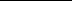 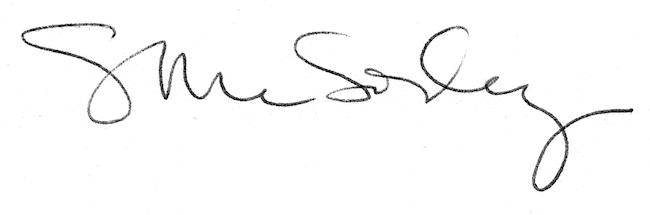 